移住希望者向け　「高野町お試し住宅」について高野町では、移住相談などを完了し、住居を探す間や、引っ越しする間の方などを対象とした「お試し住宅」を平成27年4月1日より賃貸を開始します。単に、高野町での生活を体験してみたい場合などにはお貸ししていません。高野町での生活を始める前の準備期間としましてお貸しします。まずはお問い合わせください。賃貸物件　■所在地　　　和歌山県伊都郡高野町大字高野山20番地75　　　　　　　　　高野山地区にあり近くには奥ノ院があります。高野町が土地開発した場所であり住宅が連なっています。　　■物件　　　　昭和61年建築　敷地面積約120㎡　建築面積約60㎡　３Ｋ　　■入居条件　(1)　本町への移住を希望している者であること。(2)  高野町外に住所を有する者であること。(3)  転勤等による転入予定者でないこと。(4)  お試し住宅の使用に関し本町が行う施策に協力すること。　　■使用料　　　※入居時に前払い　　■入居期間　　　最短7日以上6ヵ月までの間　　■設備・備品　　お風呂・水洗トイレ、ガス給湯器、石油ストーブ、洗濯機、ガスコンロ、冷蔵庫、炊飯ジャー、電子レンジ、カセットコンロ、トースター、電気ケトル、テレビ、こたつ、食器棚、各種食器類、調理関係用品、掃除機、屋内干し、座卓、チェスト、キッチンマット、洗濯機ラック、雪かき用具、ほうき、カーテン等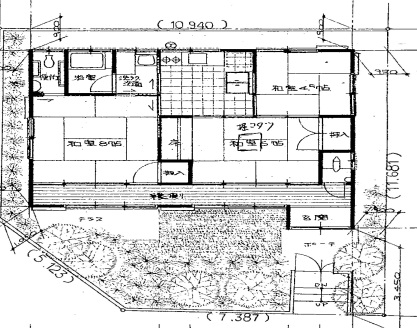 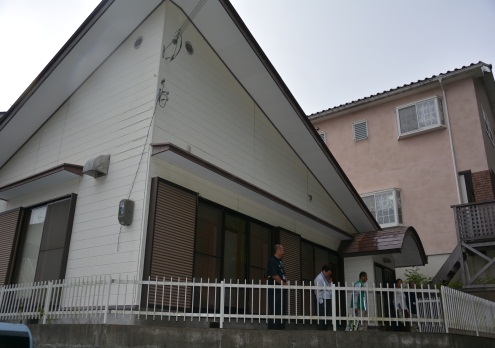 30日（1ヶ月）1ヶ月　30,000円1ヶ月に満たない場合も返金はしない７日以上１日　　 1,500円